Step 4 - Inference: GuidedHave a read over the text and answer the questions below using either the PEE or APE strategy. 1.  How do you know that the gold-seekers were determined and desperate for gold when travelling to Yukon?Find two pieces of evidence from the text. 2. Why were the gold seekers' dreams shattered?3. Why do many people travel to Yukon today?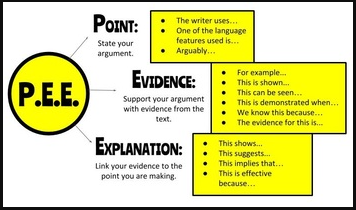 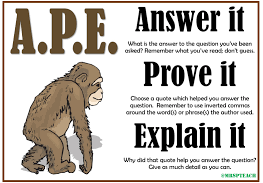 